О внесении изменений в распоряжениеадминистрации Красночетайского района Чувашской Республики от 06.04.2020 № 1521. Внести в распоряжение администрации Красночетайского района Чувашской Республики от 06.04.2020 № 152 следующие изменения:в подпункте «а» пункта 1 после слов «по 30 апреля 2020 г.» добавить  слова «до особого распоряжения при улучшении санитарно-эпидемиологической обстановки».2.  Рекомендовать главам сельских поселений Красночетайского района Чувашской Республики обеспечить принятие мер, указанных в пункте 1 настоящего распоряжения.3. Контроль за исполнением настоящего распоряжения оставляю за собой.Глава  администрации Красночетайского района                                                                И.Н. Михопаров   ЧУВАШСКАЯ РЕСПУБЛИКА АДМИНИСТРАЦИЯ КРАСНОЧЕТАЙСКОГО РАЙОНА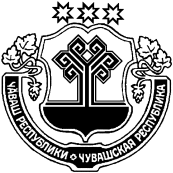 ЧĂВАШ РЕСПУБЛИКИХĔРЛĔ ЧУТАЙ РАЙОН АДМИНИСТРАЦИĕРАСПОРЯЖЕНИЕ 06.05.2020   №165     село Красные ЧетаиХ У Ш У  06.05.2020    165  №Хĕрлĕ Чутай сали